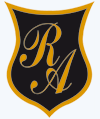     Colegio República ArgentinaO’Carrol  # 850-   Fono 72- 2230332                    Rancagua                                                   TAREA DE Matemáticas 4° BásicoUnidad 1Instrucciones: Responde en tu cuaderno las siguientes preguntas: 1. ¿Qué aprendizajes pusiste en práctica? 2. ¿Existe sólo una forma de describir y representar los números? Nómbralas y escribe un ejemplo.3. ¿Es importante aprender sobre los números? Por qué, justifica con un ejemplo de la vida diaria.Desafío:¿Quieres reforzar lo trabajado? Te invito a que realices de forma voluntaria y sin obligación las actividades que todos los niños de Chile están haciendo a través de la plataforma del ministerio de educación en: https://curriculumnacional.mineduc.cl/estudiante/621/w3-channel.html Luego de ingresar a la página sigue los siguientes pasos: ¿En qué curso vas? Seleccionar 4°, posteriormente a la pregunta ¿Qué aprenderás hoy? Seleccionar: Matemáticas, y a continuación en ¿Qué materia busca? Unidad 1. Luego seleccionar desde la clase 1 hasta la 5 podrían ayudarle a resolver dudas y si lo quiere realizar las actividades, las que no son obligatorias.Nombre:Curso:                                                                                  Fecha : OA: OA: Describir números del 0 al 10000 trabajando con páginas interactivas y en sus cuadernos manteniendo una actitud positiva frente a sus capacidades.